Muhammad 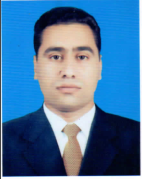 Muhammad.359765@2freemail.com 	Objective:-Seeking a position as an active and involved teacher at the elementary ,secondary and graduation levels .Profile Statement :-A self-motivated teacher who is determined to help pupils fully utilize the educational opportunities available to them. able to plan and develop appropriate teaching programs to optimize the learning process while effectively addressing individual and group needsproficient in the use and integration of relevant technology to support classroom instruction and learning activitiesskilled at evaluating progress through a range of assessment toolsexcellent communication skills facilitate constructive engagement with parents and colleaguesEducation :-Master of Education:                      AIOU ISLMABAD 2011Bachelor of  Education:                  AIOU ISLMABAD 2007            Bachelor of  Commerce:                Punjab university Lahore  2004  Higher Secondary :  ICS               RAWALPINDI Board 2002Secondary  :    Science                  Rawalpindi Board 2000Activities: Student Advisory Committee, Peer Tutor, Intramural Softball, Student Orientation LeaderCertifications :-State Certification in Elementary ,Secondary ,Higher Secondary , Graduation  and Non formal and informal Education form Pakistan and Thailand.CERTIFICATION:International General certificate NEBOSH  (National examination board of occupational safety and health )Certification and training from institute base on United Kingdom:1264 Inspire safety Engineering (pvt).Ltd Islamabad PakistanWork Experience :-Practicum Organizer , Examiner & Teacher  in Thailand :Non formal and informal Education Center  in petchaburi, Thailand Non formal and informal Education Center  in Ratchaburi ThailandObrom English program academic center  Bangkok ThailandPoly  technical collage Ubon Rajathani ThailandPracticum Organizer , Examiner & Teacher  in Pakistan :The Knowledge School Main Campus Chakwal  PakistanMuslim Academic School Chakwal  PakistanScholar Group of collages Rawalpindi PakistanPak Punjab Collage Chakwal PakistanCommerce Collage Chakwal Pakistantaught English, math, science,statistics ,commerce, spelling and reading to diverse studentsincorporated a poetry program into the curriculumprepared creative writing assignmentsplanned and led language lessonsorganized field visits for studentsindividually tutored students in math and readingassisted with evaluation and reporting on each pupil's progressassisted with maintaining educational records on each child in accordance with regulationsparticipated in parent-teacher conferencesStudent Teacher - Summer Program, Higher secondary ,graduation Poly  technical collage Ubon Rajathani ThailandNon formal and informal Education Center  in Ratchaburi Thailandplanned and ran educational and craft activities for children individually tutored children in math and language artsintroduced writer's workshopsorganized and supervised field trips implemented behavior management systemPracticum Teacher – taught, math, science, English and Commerce  lessonsdeveloped 2 new science unitsdesigned vocabulary and spelling activities                                      Children's Assistant Librarian (Part-time while studying) assist children and parents with selection of appropriate reading materialassist with administrative tasks update library database Technology Skills :-MS OfficeCore Competencies :-organizational and planning skillsproblem analysis and resolutionadaptabilitycommunication skillshigh energy levelstress tolerance